KINDERGARTEN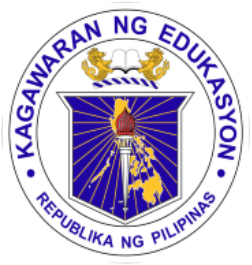 DAILY LESSON LOGSCHOOL:TEACHING DATES: KINDERGARTENDAILY LESSON LOGTEACHER:WEEK NO. WEEK 32KINDERGARTENDAILY LESSON LOGCONTENT FOCUS: Mga Lugar sa Pamayanan: Sentrong Kalusugan (Health Center)QUARTER: FOURTHBLOCKS OF TIMEIndicate the following:Learning Area (LA)Content Standards (CS)Performance Standards (PS)Learning Competency Code (LCC)MONDAYTUESDAYWEDNESDAYTHURSDAYFRIDAYARRIVAL TIMELA: LL(Language, Literacy and Communication)Daily Routine:National AnthemOpening PrayerExerciseKamustahanAttendance BalitaanDaily Routine:National AnthemOpening PrayerExerciseKamustahanAttendance BalitaanDaily Routine:National AnthemOpening PrayerExerciseKamustahanAttendance BalitaanDaily Routine:National AnthemOpening PrayerExerciseKamustahanAttendance BalitaanDaily Routine:National AnthemOpening PrayerExerciseKamustahanAttendance BalitaanARRIVAL TIMECS:  The child demonstrates an understanding of:increasing his/her conversation skillspaggalangDaily Routine:National AnthemOpening PrayerExerciseKamustahanAttendance BalitaanDaily Routine:National AnthemOpening PrayerExerciseKamustahanAttendance BalitaanDaily Routine:National AnthemOpening PrayerExerciseKamustahanAttendance BalitaanDaily Routine:National AnthemOpening PrayerExerciseKamustahanAttendance BalitaanDaily Routine:National AnthemOpening PrayerExerciseKamustahanAttendance BalitaanARRIVAL TIMEPS: The child shall be able to:confidently speaks and expresses his/her feelings and ideas in words that makes senseDaily Routine:National AnthemOpening PrayerExerciseKamustahanAttendance BalitaanDaily Routine:National AnthemOpening PrayerExerciseKamustahanAttendance BalitaanDaily Routine:National AnthemOpening PrayerExerciseKamustahanAttendance BalitaanDaily Routine:National AnthemOpening PrayerExerciseKamustahanAttendance BalitaanDaily Routine:National AnthemOpening PrayerExerciseKamustahanAttendance BalitaanARRIVAL TIMELCC: LLKVPD-Ia-13KAKPS-00-14KAKPS-OO-15Daily Routine:National AnthemOpening PrayerExerciseKamustahanAttendance BalitaanDaily Routine:National AnthemOpening PrayerExerciseKamustahanAttendance BalitaanDaily Routine:National AnthemOpening PrayerExerciseKamustahanAttendance BalitaanDaily Routine:National AnthemOpening PrayerExerciseKamustahanAttendance BalitaanDaily Routine:National AnthemOpening PrayerExerciseKamustahanAttendance BalitaanMEETING TIME 1LA: SE (Pagpapaunlad sa kakayahang Sosyo-Emosyunal V (Vocabulary Development) Mensahe: Nakakatulong ang ibang tao sa atin sa pamamagitan ng pagbibigay serbisyo.Tanong: Ano―anong mga lugar sa ating komunidad ang nakakapagbigay ng serbisyo? Mensahe: Bibisita tayo sa isang health center. Tanong: Nakapunta ka na ba sa health center? Ano ang iyong ginawa roon? Mensahe: May iba’t ibang lugar sa loob ng isang health center. Iba’t ibang bagay din ang ginagawa sa bawat lugar na ito. Tanong: Ano―ano ang mga iba’t ibang lugar sa loob ng isang health center? Ano―anong mga bagay ang makikita rito? Mensahe: May mga taong nagtatrabaho sa health center. Tanong: Sino―sino ang mga nagtatrabaho sa health center? Mensahe: May mga alituntuning dapat sinusunod kapag nasa health center. Tanong: Ano―ano ang mga alituntunin na dapat sundin kapag nasa loob ng health center? MEETING TIME 1CS:  Ang bata ay nagkakaroon ng pag-unawa sa:konsepto ng pamilya, paaralan at komunidad bilang kasapi nitoacquiring new words/widening his/her links to his/her experiencesMensahe: Nakakatulong ang ibang tao sa atin sa pamamagitan ng pagbibigay serbisyo.Tanong: Ano―anong mga lugar sa ating komunidad ang nakakapagbigay ng serbisyo? Mensahe: Bibisita tayo sa isang health center. Tanong: Nakapunta ka na ba sa health center? Ano ang iyong ginawa roon? Mensahe: May iba’t ibang lugar sa loob ng isang health center. Iba’t ibang bagay din ang ginagawa sa bawat lugar na ito. Tanong: Ano―ano ang mga iba’t ibang lugar sa loob ng isang health center? Ano―anong mga bagay ang makikita rito? Mensahe: May mga taong nagtatrabaho sa health center. Tanong: Sino―sino ang mga nagtatrabaho sa health center? Mensahe: May mga alituntuning dapat sinusunod kapag nasa health center. Tanong: Ano―ano ang mga alituntunin na dapat sundin kapag nasa loob ng health center? MEETING TIME 1PS:Ang bata ay nakapagpapamalas ng:pagmamalaki at kasiyahang makapagkuwento ng sariling karanasan bilang kabahagi ng pamilya, paaralan at komunidadactively engage in meaningful conversation with peers and adults using varied spoken vocabularyMensahe: Nakakatulong ang ibang tao sa atin sa pamamagitan ng pagbibigay serbisyo.Tanong: Ano―anong mga lugar sa ating komunidad ang nakakapagbigay ng serbisyo? Mensahe: Bibisita tayo sa isang health center. Tanong: Nakapunta ka na ba sa health center? Ano ang iyong ginawa roon? Mensahe: May iba’t ibang lugar sa loob ng isang health center. Iba’t ibang bagay din ang ginagawa sa bawat lugar na ito. Tanong: Ano―ano ang mga iba’t ibang lugar sa loob ng isang health center? Ano―anong mga bagay ang makikita rito? Mensahe: May mga taong nagtatrabaho sa health center. Tanong: Sino―sino ang mga nagtatrabaho sa health center? Mensahe: May mga alituntuning dapat sinusunod kapag nasa health center. Tanong: Ano―ano ang mga alituntunin na dapat sundin kapag nasa loob ng health center? MEETING TIME 1LCC: KMKPKom-00-2&3KMKPKom-00-6LLKV-00-1, 6&8Mensahe: Nakakatulong ang ibang tao sa atin sa pamamagitan ng pagbibigay serbisyo.Tanong: Ano―anong mga lugar sa ating komunidad ang nakakapagbigay ng serbisyo? Mensahe: Bibisita tayo sa isang health center. Tanong: Nakapunta ka na ba sa health center? Ano ang iyong ginawa roon? Mensahe: May iba’t ibang lugar sa loob ng isang health center. Iba’t ibang bagay din ang ginagawa sa bawat lugar na ito. Tanong: Ano―ano ang mga iba’t ibang lugar sa loob ng isang health center? Ano―anong mga bagay ang makikita rito? Mensahe: May mga taong nagtatrabaho sa health center. Tanong: Sino―sino ang mga nagtatrabaho sa health center? Mensahe: May mga alituntuning dapat sinusunod kapag nasa health center. Tanong: Ano―ano ang mga alituntunin na dapat sundin kapag nasa loob ng health center? WORK PERIOD 1LA:  SE (Pagpapaunlad sa kakayahang Sosyo-EmosyunalLL (Language Literacy and Communication)V ( Vocabulary Development)AK (Alphabet Knowledge)Pamamatnubay ng Guro:Opposite Word Flip ItLLKV-00-7Malayang Paggawa:(Mungkahing Gawain)Accordion Book: At the Health CenterKMKPKom-00-2&6LLKV-00-6 Poster: Mga Serbisyo sa Health Center KMKPKom-00-2LLKV-00-6 Hot LettersLLKAK-Ih-5Dramatic Play: “Doctor, Doctor, I am Sick”KMKPKom-00-2LLKV-00-6 LLKOL-Ih-12Picture Sort LLKAK-Ic-2Pamamatnubay ng Guro:Field Trip to the Health CenterLLKV-00-6Malayang Paggawa:(Mungkahing Gawain)Picture SortLLKAK-Ic-2Accordion Book: At the Health CenterKMKPKom-00-2&6LLKV-00-6 Poster: Mga Serbisyo sa Health Center KMKPKom-00-2LLKV-00-6 Hot LettersLLKAK-Ih-5Dramatic Play: “Doctor, Doctor, I am Sick”KMKPKom-00-2LLKV-00-6 LLKOL-Ih-12Pamamatnubay ng Guro:Health Center MapLLV-00-8Malayang Paggawa:(Mungkahing Gawain)Dramatic Play: “Doctor, Doctor, I am Sick”KMKPKom-00-2LLKV-00-6 LLKOL-Ih-12Picture SortLLKAK-Ic-2Accordion Book: At the Health CenterKMKPKom-00-2&6LLKV-00-6 Poster: Mga Serbisyo sa Health Center KMKPKom-00-2LLKV-00-6 Hot LettersLLKAK-Ih-5Pamamatnubay ng GuroTeachers SayLLKOL-Ia-2LLKOL-00-8Malayang Paggawa:(Mungkahing Gawain)Hot LettersLLKAK-Ih-5Dramatic Play: “Doctor, Doctor, I am Sick”KMKPKom-00-2LLKV-00-6 LLKOL-Ih-12Picture SortLLKAK-Ic-2Accordion Book: At the Health CenterKMKPKom-00-2&6LLKV-00-6 Poster: Mga Serbisyo sa Health Center KMKPKom-00-2LLKV-00-6 Pamamatnubay ng Guro:  Step on Upper and Lower Case LettersLLKAK-Ih-4Malayang Paggawa:(Mungkahing Gawain)Poster: Mga Serbisyo sa Health Center KMKPKom-00-2LLKV-00-6 Hot LettersLLKAK-Ih-5Dramatic Play: “Doctor, Doctor, I am Sick”KMKPKom-00-2LLKV-00-6 LLKOL-Ih-12Picture SortLLKAK-Ic-2Accordion Book: At the Health CenterKMKPKom-00-2&6LLKV-00-6 WORK PERIOD 1CS:   Ang bata ay nagkakaroon ng pag-unawa sa::*  konsepto ng pamilya, paaralan at komunidad bilang kasapi nito * acquiring new words/widening his/her vocabulary links to his /her experiences*letter representation of sounds—that letters as symbols have names and distinct sounds Pamamatnubay ng Guro:Opposite Word Flip ItLLKV-00-7Malayang Paggawa:(Mungkahing Gawain)Accordion Book: At the Health CenterKMKPKom-00-2&6LLKV-00-6 Poster: Mga Serbisyo sa Health Center KMKPKom-00-2LLKV-00-6 Hot LettersLLKAK-Ih-5Dramatic Play: “Doctor, Doctor, I am Sick”KMKPKom-00-2LLKV-00-6 LLKOL-Ih-12Picture Sort LLKAK-Ic-2Pamamatnubay ng Guro:Field Trip to the Health CenterLLKV-00-6Malayang Paggawa:(Mungkahing Gawain)Picture SortLLKAK-Ic-2Accordion Book: At the Health CenterKMKPKom-00-2&6LLKV-00-6 Poster: Mga Serbisyo sa Health Center KMKPKom-00-2LLKV-00-6 Hot LettersLLKAK-Ih-5Dramatic Play: “Doctor, Doctor, I am Sick”KMKPKom-00-2LLKV-00-6 LLKOL-Ih-12Pamamatnubay ng Guro:Health Center MapLLV-00-8Malayang Paggawa:(Mungkahing Gawain)Dramatic Play: “Doctor, Doctor, I am Sick”KMKPKom-00-2LLKV-00-6 LLKOL-Ih-12Picture SortLLKAK-Ic-2Accordion Book: At the Health CenterKMKPKom-00-2&6LLKV-00-6 Poster: Mga Serbisyo sa Health Center KMKPKom-00-2LLKV-00-6 Hot LettersLLKAK-Ih-5Pamamatnubay ng GuroTeachers SayLLKOL-Ia-2LLKOL-00-8Malayang Paggawa:(Mungkahing Gawain)Hot LettersLLKAK-Ih-5Dramatic Play: “Doctor, Doctor, I am Sick”KMKPKom-00-2LLKV-00-6 LLKOL-Ih-12Picture SortLLKAK-Ic-2Accordion Book: At the Health CenterKMKPKom-00-2&6LLKV-00-6 Poster: Mga Serbisyo sa Health Center KMKPKom-00-2LLKV-00-6 Pamamatnubay ng Guro:  Step on Upper and Lower Case LettersLLKAK-Ih-4Malayang Paggawa:(Mungkahing Gawain)Poster: Mga Serbisyo sa Health Center KMKPKom-00-2LLKV-00-6 Hot LettersLLKAK-Ih-5Dramatic Play: “Doctor, Doctor, I am Sick”KMKPKom-00-2LLKV-00-6 LLKOL-Ih-12Picture SortLLKAK-Ic-2Accordion Book: At the Health CenterKMKPKom-00-2&6LLKV-00-6 WORK PERIOD 1PS:  Ang bata ay nakapagpapamalas ng:* pagmamalaki at kasiyahang makapagkuwento ng sariling karanasan bilang kabahagi ng pamilya, paaralan at komunidad * actively engage in meaningful conversation with peers and adults using varied spoken vocabulary* identify the letter namesPamamatnubay ng Guro:Opposite Word Flip ItLLKV-00-7Malayang Paggawa:(Mungkahing Gawain)Accordion Book: At the Health CenterKMKPKom-00-2&6LLKV-00-6 Poster: Mga Serbisyo sa Health Center KMKPKom-00-2LLKV-00-6 Hot LettersLLKAK-Ih-5Dramatic Play: “Doctor, Doctor, I am Sick”KMKPKom-00-2LLKV-00-6 LLKOL-Ih-12Picture Sort LLKAK-Ic-2Pamamatnubay ng Guro:Field Trip to the Health CenterLLKV-00-6Malayang Paggawa:(Mungkahing Gawain)Picture SortLLKAK-Ic-2Accordion Book: At the Health CenterKMKPKom-00-2&6LLKV-00-6 Poster: Mga Serbisyo sa Health Center KMKPKom-00-2LLKV-00-6 Hot LettersLLKAK-Ih-5Dramatic Play: “Doctor, Doctor, I am Sick”KMKPKom-00-2LLKV-00-6 LLKOL-Ih-12Pamamatnubay ng Guro:Health Center MapLLV-00-8Malayang Paggawa:(Mungkahing Gawain)Dramatic Play: “Doctor, Doctor, I am Sick”KMKPKom-00-2LLKV-00-6 LLKOL-Ih-12Picture SortLLKAK-Ic-2Accordion Book: At the Health CenterKMKPKom-00-2&6LLKV-00-6 Poster: Mga Serbisyo sa Health Center KMKPKom-00-2LLKV-00-6 Hot LettersLLKAK-Ih-5Pamamatnubay ng GuroTeachers SayLLKOL-Ia-2LLKOL-00-8Malayang Paggawa:(Mungkahing Gawain)Hot LettersLLKAK-Ih-5Dramatic Play: “Doctor, Doctor, I am Sick”KMKPKom-00-2LLKV-00-6 LLKOL-Ih-12Picture SortLLKAK-Ic-2Accordion Book: At the Health CenterKMKPKom-00-2&6LLKV-00-6 Poster: Mga Serbisyo sa Health Center KMKPKom-00-2LLKV-00-6 Pamamatnubay ng Guro:  Step on Upper and Lower Case LettersLLKAK-Ih-4Malayang Paggawa:(Mungkahing Gawain)Poster: Mga Serbisyo sa Health Center KMKPKom-00-2LLKV-00-6 Hot LettersLLKAK-Ih-5Dramatic Play: “Doctor, Doctor, I am Sick”KMKPKom-00-2LLKV-00-6 LLKOL-Ih-12Picture SortLLKAK-Ic-2Accordion Book: At the Health CenterKMKPKom-00-2&6LLKV-00-6 WORK PERIOD 1LCC: Pamamatnubay ng Guro:Opposite Word Flip ItLLKV-00-7Malayang Paggawa:(Mungkahing Gawain)Accordion Book: At the Health CenterKMKPKom-00-2&6LLKV-00-6 Poster: Mga Serbisyo sa Health Center KMKPKom-00-2LLKV-00-6 Hot LettersLLKAK-Ih-5Dramatic Play: “Doctor, Doctor, I am Sick”KMKPKom-00-2LLKV-00-6 LLKOL-Ih-12Picture Sort LLKAK-Ic-2Pamamatnubay ng Guro:Field Trip to the Health CenterLLKV-00-6Malayang Paggawa:(Mungkahing Gawain)Picture SortLLKAK-Ic-2Accordion Book: At the Health CenterKMKPKom-00-2&6LLKV-00-6 Poster: Mga Serbisyo sa Health Center KMKPKom-00-2LLKV-00-6 Hot LettersLLKAK-Ih-5Dramatic Play: “Doctor, Doctor, I am Sick”KMKPKom-00-2LLKV-00-6 LLKOL-Ih-12Pamamatnubay ng Guro:Health Center MapLLV-00-8Malayang Paggawa:(Mungkahing Gawain)Dramatic Play: “Doctor, Doctor, I am Sick”KMKPKom-00-2LLKV-00-6 LLKOL-Ih-12Picture SortLLKAK-Ic-2Accordion Book: At the Health CenterKMKPKom-00-2&6LLKV-00-6 Poster: Mga Serbisyo sa Health Center KMKPKom-00-2LLKV-00-6 Hot LettersLLKAK-Ih-5Pamamatnubay ng GuroTeachers SayLLKOL-Ia-2LLKOL-00-8Malayang Paggawa:(Mungkahing Gawain)Hot LettersLLKAK-Ih-5Dramatic Play: “Doctor, Doctor, I am Sick”KMKPKom-00-2LLKV-00-6 LLKOL-Ih-12Picture SortLLKAK-Ic-2Accordion Book: At the Health CenterKMKPKom-00-2&6LLKV-00-6 Poster: Mga Serbisyo sa Health Center KMKPKom-00-2LLKV-00-6 Pamamatnubay ng Guro:  Step on Upper and Lower Case LettersLLKAK-Ih-4Malayang Paggawa:(Mungkahing Gawain)Poster: Mga Serbisyo sa Health Center KMKPKom-00-2LLKV-00-6 Hot LettersLLKAK-Ih-5Dramatic Play: “Doctor, Doctor, I am Sick”KMKPKom-00-2LLKV-00-6 LLKOL-Ih-12Picture SortLLKAK-Ic-2Accordion Book: At the Health CenterKMKPKom-00-2&6LLKV-00-6 MEETING TIME 2LA: : SE (Pagpapaunlad sa kakayahang Sosyo-EmosyunalLL (Language Literacy and Communication)OL (Oral Language)Talakayin ang mga tao at lugar na nagbibigay serbisyo. Idagdag sa WordWall ang mgabagong salitang matutuklasan. Talakayin ang pinuntahan sa Unang Gawain. Ipakita ang ginawang Accordion Book. Talakayin. Tanong: Ano ang madalas gawin sa health center? Tumuklas ng mga bagong salita at ilagay sa word wall. Health Center CharadesMEETING TIME 2CS:   Ang bata ay nagkakaroon ng pag-unawa sa::*  konsepto ng pamilya, paaralan at komunidad bilang kasapi nito * acquiring new words/widening his/her vocabulary links to his /her experiences* increasing his/her conversation skillsTalakayin ang mga tao at lugar na nagbibigay serbisyo. Idagdag sa WordWall ang mgabagong salitang matutuklasan. Talakayin ang pinuntahan sa Unang Gawain. Ipakita ang ginawang Accordion Book. Talakayin. Tanong: Ano ang madalas gawin sa health center? Tumuklas ng mga bagong salita at ilagay sa word wall. Health Center CharadesMEETING TIME 2PS: :  Ang bata ay nakapagpapamalas ng:* pagmamalaki at kasiyahang makapagkuwento ng sariling karanasan bilang kabahagi ng pamilya, paaralan at komunidad* actively engage in meaningful conversation with peers and adults using varied spoken vocabulary*confidently speaks and expresses his/her feelings and ideas in words that make sense. Talakayin ang mga tao at lugar na nagbibigay serbisyo. Idagdag sa WordWall ang mgabagong salitang matutuklasan. Talakayin ang pinuntahan sa Unang Gawain. Ipakita ang ginawang Accordion Book. Talakayin. Tanong: Ano ang madalas gawin sa health center? Tumuklas ng mga bagong salita at ilagay sa word wall. Health Center CharadesMEETING TIME 2LCC:  LLKV-00-6      KMKPKom-00-2&6    LLKOL-Ia-2Talakayin ang mga tao at lugar na nagbibigay serbisyo. Idagdag sa WordWall ang mgabagong salitang matutuklasan. Talakayin ang pinuntahan sa Unang Gawain. Ipakita ang ginawang Accordion Book. Talakayin. Tanong: Ano ang madalas gawin sa health center? Tumuklas ng mga bagong salita at ilagay sa word wall. Health Center CharadesSUPERVISED RECESSLA: PKK Pangangalaga sa Sariling Kalusugan at KaligtasanSNACK TIMESNACK TIMESNACK TIMESNACK TIMESNACK TIMESUPERVISED RECESSCS: Ang bata ay nagkakaroon ng pag-unawa sa:* kakayahang pangalagaan ang sariling kalusugan at kaligtasanSNACK TIMESNACK TIMESNACK TIMESNACK TIMESNACK TIMESUPERVISED RECESSPS: Ang bata ay nagpapamalas ng:* pagsasagawa ng mga pangunahing kasanayan ukol sa pansariling kalinisan sa pang-araw-araw na pamumuhay at pangangalaga para sa sariling kaligtasanSNACK TIMESNACK TIMESNACK TIMESNACK TIMESNACK TIMESUPERVISED RECESSLCC: KPKPKK-Ih-1SNACK TIMESNACK TIMESNACK TIMESNACK TIMESNACK TIMENAP TIMENAP TIMENAP TIMENAP TIMENAP TIMENAP TIMENAP TIMESTORYLA: BPA (Book and Print Awareness)ATR (Attitude Towards Reading) Story:  Ang Pambihirang SumbreroStory:  Ang Prinsipeng Ayaw MaligoStory:Ang Ambisyosong IstetoskopStory:Sa Ilalim ng DagatStory: Filemon MamonSTORYCS: The child demonstrates an understanding of:book familiarity, awareness that there is a story to read with a beginning and an en, written by author(s), and illustrated by someoneimportance that books can be used to entertain self and to learn new thingsStory:  Ang Pambihirang SumbreroStory:  Ang Prinsipeng Ayaw MaligoStory:Ang Ambisyosong IstetoskopStory:Sa Ilalim ng DagatStory: Filemon MamonSTORYPS: The child shall be able to:use book – handle and turn the pages; take care of books; enjoy listening to stories repeatedly and may play pretend-reading and associates him/herself with the story demonstrate positive attitude toward reading by himself/herself and with othersStory:  Ang Pambihirang SumbreroStory:  Ang Prinsipeng Ayaw MaligoStory:Ang Ambisyosong IstetoskopStory:Sa Ilalim ng DagatStory: Filemon MamonSTORYLCC: LLKBPA-00-2 to 8LLKBPA-00-9Story:  Ang Pambihirang SumbreroStory:  Ang Prinsipeng Ayaw MaligoStory:Ang Ambisyosong IstetoskopStory:Sa Ilalim ng DagatStory: Filemon MamonWORK PERIOD 2LA: M (Mathematics)        L (Logic)Pamamatnubay ng Guro:Exploring MarblesMKC-00-7Malayang Paggawa:(Mungkahing Gawain)Writing Papers (1-10)MKC-00-3KPKFM-00-1.4Number Cover All (1-10)MKC-00-4Number Snap (1-10)MKC-00-2MKC-00-4Grab Bag CountingMKC-00-8Number Connect (1-10)MKC-00-2Pamamatnubay ng Guro:Who Has More? Comparing Quantities: A Game for PartnersMKC-00-8Malayang Paggawa:(Mungkahing Gawain)Number Connect (1-10)MKC-00-2Writing Papers (1-10)MKC-00-3KPKFM-00-1.4Number Cover All (1-10)MKC-00-4Number Snap (1-10)MKC-00-2MKC-00-4Grab Bag CountingMKC-00-8Pamamatnubay ng Guro:Shark AttackMKC-00-8Malayang Paggawa:(Mungkahing Gawain)Grab Bag CountingMKC-00-8Number Connect (1-10)MKC-00-2Writing Papers (1-10)MKC-00-3KPKFM-00-1.4Number Cover All (1-10)MKC-00-4Number Snap (1-10)MKC-00-2MKC-00-4Pamamatnubay ng Guro:Match Boxes MKC-00-8Malayang Paggawa:(Mungkahing Gawain)Number Snap (1-10)MKC-00-2MKC-00-4Grab Bag CountingMKC-00-8Number Connect (1-10)MKC-00-2Writing Papers (1-10)MKC-00-3KPKFM-00-1.4Number Cover All (1-10)MKC-00-4Pamamatnubay ng Guro:Checkered FlagsMKC-00-6Malayang Paggawa:(Mungkahing Gawain)Number Cover All (1-10)MKC-00-4Number Snap (1-10)MKC-00-2MKC-00-4Grab Bag CountingMKC-00-8Number Connect (1-10)MKC-00-2Writing Papers (1-10)MKC-00-3KPKFM-00-1.4WORK PERIOD 2CS: CS: The child demonstrates an understanding of:* The sense quantity and numeral relations, that addition results in increase and subtraction results decreasePamamatnubay ng Guro:Exploring MarblesMKC-00-7Malayang Paggawa:(Mungkahing Gawain)Writing Papers (1-10)MKC-00-3KPKFM-00-1.4Number Cover All (1-10)MKC-00-4Number Snap (1-10)MKC-00-2MKC-00-4Grab Bag CountingMKC-00-8Number Connect (1-10)MKC-00-2Pamamatnubay ng Guro:Who Has More? Comparing Quantities: A Game for PartnersMKC-00-8Malayang Paggawa:(Mungkahing Gawain)Number Connect (1-10)MKC-00-2Writing Papers (1-10)MKC-00-3KPKFM-00-1.4Number Cover All (1-10)MKC-00-4Number Snap (1-10)MKC-00-2MKC-00-4Grab Bag CountingMKC-00-8Pamamatnubay ng Guro:Shark AttackMKC-00-8Malayang Paggawa:(Mungkahing Gawain)Grab Bag CountingMKC-00-8Number Connect (1-10)MKC-00-2Writing Papers (1-10)MKC-00-3KPKFM-00-1.4Number Cover All (1-10)MKC-00-4Number Snap (1-10)MKC-00-2MKC-00-4Pamamatnubay ng Guro:Match Boxes MKC-00-8Malayang Paggawa:(Mungkahing Gawain)Number Snap (1-10)MKC-00-2MKC-00-4Grab Bag CountingMKC-00-8Number Connect (1-10)MKC-00-2Writing Papers (1-10)MKC-00-3KPKFM-00-1.4Number Cover All (1-10)MKC-00-4Pamamatnubay ng Guro:Checkered FlagsMKC-00-6Malayang Paggawa:(Mungkahing Gawain)Number Cover All (1-10)MKC-00-4Number Snap (1-10)MKC-00-2MKC-00-4Grab Bag CountingMKC-00-8Number Connect (1-10)MKC-00-2Writing Papers (1-10)MKC-00-3KPKFM-00-1.4WORK PERIOD 2PS: The child shall be able to:* perform simple addition and subtraction up to 10 objects or pictures/drawingsPamamatnubay ng Guro:Exploring MarblesMKC-00-7Malayang Paggawa:(Mungkahing Gawain)Writing Papers (1-10)MKC-00-3KPKFM-00-1.4Number Cover All (1-10)MKC-00-4Number Snap (1-10)MKC-00-2MKC-00-4Grab Bag CountingMKC-00-8Number Connect (1-10)MKC-00-2Pamamatnubay ng Guro:Who Has More? Comparing Quantities: A Game for PartnersMKC-00-8Malayang Paggawa:(Mungkahing Gawain)Number Connect (1-10)MKC-00-2Writing Papers (1-10)MKC-00-3KPKFM-00-1.4Number Cover All (1-10)MKC-00-4Number Snap (1-10)MKC-00-2MKC-00-4Grab Bag CountingMKC-00-8Pamamatnubay ng Guro:Shark AttackMKC-00-8Malayang Paggawa:(Mungkahing Gawain)Grab Bag CountingMKC-00-8Number Connect (1-10)MKC-00-2Writing Papers (1-10)MKC-00-3KPKFM-00-1.4Number Cover All (1-10)MKC-00-4Number Snap (1-10)MKC-00-2MKC-00-4Pamamatnubay ng Guro:Match Boxes MKC-00-8Malayang Paggawa:(Mungkahing Gawain)Number Snap (1-10)MKC-00-2MKC-00-4Grab Bag CountingMKC-00-8Number Connect (1-10)MKC-00-2Writing Papers (1-10)MKC-00-3KPKFM-00-1.4Number Cover All (1-10)MKC-00-4Pamamatnubay ng Guro:Checkered FlagsMKC-00-6Malayang Paggawa:(Mungkahing Gawain)Number Cover All (1-10)MKC-00-4Number Snap (1-10)MKC-00-2MKC-00-4Grab Bag CountingMKC-00-8Number Connect (1-10)MKC-00-2Writing Papers (1-10)MKC-00-3KPKFM-00-1.4WORK PERIOD 2LCC: Pamamatnubay ng Guro:Exploring MarblesMKC-00-7Malayang Paggawa:(Mungkahing Gawain)Writing Papers (1-10)MKC-00-3KPKFM-00-1.4Number Cover All (1-10)MKC-00-4Number Snap (1-10)MKC-00-2MKC-00-4Grab Bag CountingMKC-00-8Number Connect (1-10)MKC-00-2Pamamatnubay ng Guro:Who Has More? Comparing Quantities: A Game for PartnersMKC-00-8Malayang Paggawa:(Mungkahing Gawain)Number Connect (1-10)MKC-00-2Writing Papers (1-10)MKC-00-3KPKFM-00-1.4Number Cover All (1-10)MKC-00-4Number Snap (1-10)MKC-00-2MKC-00-4Grab Bag CountingMKC-00-8Pamamatnubay ng Guro:Shark AttackMKC-00-8Malayang Paggawa:(Mungkahing Gawain)Grab Bag CountingMKC-00-8Number Connect (1-10)MKC-00-2Writing Papers (1-10)MKC-00-3KPKFM-00-1.4Number Cover All (1-10)MKC-00-4Number Snap (1-10)MKC-00-2MKC-00-4Pamamatnubay ng Guro:Match Boxes MKC-00-8Malayang Paggawa:(Mungkahing Gawain)Number Snap (1-10)MKC-00-2MKC-00-4Grab Bag CountingMKC-00-8Number Connect (1-10)MKC-00-2Writing Papers (1-10)MKC-00-3KPKFM-00-1.4Number Cover All (1-10)MKC-00-4Pamamatnubay ng Guro:Checkered FlagsMKC-00-6Malayang Paggawa:(Mungkahing Gawain)Number Cover All (1-10)MKC-00-4Number Snap (1-10)MKC-00-2MKC-00-4Grab Bag CountingMKC-00-8Number Connect (1-10)MKC-00-2Writing Papers (1-10)MKC-00-3KPKFM-00-1.4INDOOR/OUTDOORLA: LL (Language, Literacy and Communication)AK (Alphabet Knowledge)V (Vocabulary Development)NNS(Number and Number Sense)PS (Community Helpers BoxLLKV-00-1People in the NeighborhoodLLKAK-Ic-2What Would you Do? LLKV-00-6A Fishy StoryMKSC-00-12Red Light StopKAKPS-00-5INDOOR/OUTDOORCS: Ang bata ay nagkakaroon ng pag-unawa sa:* kanyang kapaligiran at naiuugnay dito ang angkop na paggalaw ng katawan* konsepto ng mga sumusunod na batayan upang lubos na mapahalagahan ang sarili sa disiplina. *acquiring new words/widening his/her vocabulary links to his/her experiences*the sense of quantity and numeral relations, that addition results in increase and subtraction results in decreaseCommunity Helpers BoxLLKV-00-1People in the NeighborhoodLLKAK-Ic-2What Would you Do? LLKV-00-6A Fishy StoryMKSC-00-12Red Light StopKAKPS-00-5INDOOR/OUTDOORPS: Ang bata ay nagpapamalas ng:* maayos na galaw at koordinasyon ng mga bahagi ng katawan*tamang pagkilos sa lahat ng pagkakataon na may paggalang at pagsasaalang-alang sa sarili at sa iba. *actively engage in meaningful conversation with peers and adults using varied spoken vocabulary.*perform simple addition and subtraction of up to 10 objects or pictures/drawingsCommunity Helpers BoxLLKV-00-1People in the NeighborhoodLLKAK-Ic-2What Would you Do? LLKV-00-6A Fishy StoryMKSC-00-12Red Light StopKAKPS-00-5INDOOR/OUTDOORLCC: Community Helpers BoxLLKV-00-1People in the NeighborhoodLLKAK-Ic-2What Would you Do? LLKV-00-6A Fishy StoryMKSC-00-12Red Light StopKAKPS-00-5MEETING TIME 3DISMISSAL ROUTINEDISMISSAL ROUTINEDISMISSAL ROUTINEDISMISSAL ROUTINEDISMISSAL ROUTINEDISMISSAL ROUTINEREMARKSREMARKSREFLECTIONReflect on your teaching and assess yourself as a teacher. Think about your students’ progress this week. What works? What else needs to be done to help the students learn? Identify what help your instructional supervisors can provide for you so when you meet them, you can ask them relevant questions.No. of learners who earned 80% in the evaluation.No. of learners who require additional activities for remediation.Did the remedial lessons work? No. of learners who have caught up with the lesson.No. of learners who continue to require remediationWhich of my teaching strategies worked well? Why did these work?What difficulties did I encounter which my principal or supervisor can help me solve?What innovation or localized materials did I use/discover which I wish to share with other teachers?